Picture 1. BMR sorghum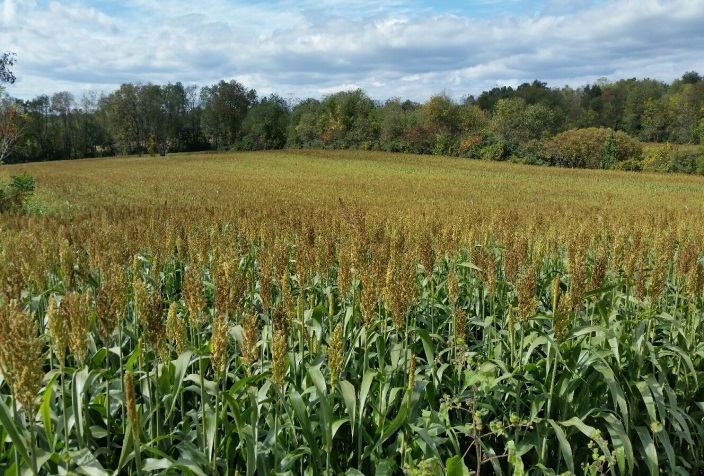 